Please complete in full and return by email. Booking will be confirmed once payment is receivedL.R  EquineLeanne Roger IHRT, BSc (Hons), FdScHolder of the MRPCH       Mobile: 07731829298Email: Leanne.roger@gmail.comWebsite: www.lrequine.co.ukFacebook: Leanne Roger (L R Equine Services)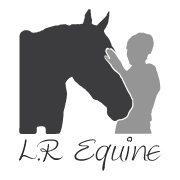 Horse Handler Name:Age (if under 16yrs)Age (if under 16yrs)Address:Mobile Number:Email:Horse Name:Horse Age:Horse Height:Horse Breed:Is the horse insured?Please include information on your horse: (For example, is horse young and inexperienced? Is the horse backed/being ridden? Is horse difficult to handle? Has horse been away from home before to a competition, for example?)Date of Clinic you would like to attend:Time you would like to attend?Are you booking a private session or shared session?Payment Information:Shared session: £25 per person. Private session: £35 in total.Payment in full is required to secure a booking. Once payment has been received, a confirmation email will be sent. Payment can be made by bank transfer. Details as follows:Account Name: Miss L K Roger. Sortcode: 403430. Account No: 31530070 PLEASE INCLUDE YOUR NAME AND HORSE NAME WHEN PAYING BY BACS.Photos:    Leanne would like to take photos during the session. Please highlight that Leanne has permission to use any photo’s of you and your horse on social media and website. I agree/disagree (please delete as appropriate) that photos may be taken during the session and used in publicity material.Photos:    Leanne would like to take photos during the session. Please highlight that Leanne has permission to use any photo’s of you and your horse on social media and website. I agree/disagree (please delete as appropriate) that photos may be taken during the session and used in publicity material.Signed:Date: